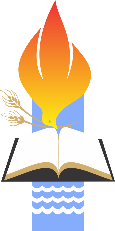              TERMO DE DOAÇÃO ADCN  Pelo presente instrumento, Igreja Evangélica Assembleia de Deus com sede Miguel Francisco Sobrinho, inscrita no CNPJ sob nº 24.852.691/0001-10, Congregação _________________________ com templo na   Rua ___________________________________________Bairro _______________________, na Cidade _______________________  por intermédio do seu Pastor Dirigente, ora designado DOADOR, neste ato representado por _______________________________________, nacionalidade _________________________, portador do CPF nº _________________________, e RG nº _____________, órgão expedidor _____________,  e de outro lado, a entidade beneficiada,  Congregação _______________________ , inscrita no CNPJ supracitado, com templo na   Rua ___________________________________________Bairro _______________________, na Cidade _______________________ denominado DONATÁRIO, neste ato representada por _______________________, nacionalidade _______________________, portador do CPF nº _______________________ e RG nº _______________________, órgão expedidor _______________________ , Pastor Dirigente da congregação filial _______________________ têm entre si celebrar o presente TERMO DE DOAÇÃO, sob a forma e condições constantes das seguintes CLÁUSULAS: CLÁUSULA PRIMEIRA - DO OBJETO O presente instrumento tem por objeto a Doação dos bens, conforme descrito ___________________________________________________________________________________________________________________________________________________, tendo por finalidade a utilização pelo DONATÁRIO, na continuidade das ações e serviços de assistência aos cultos e trabalhos desenvolvidos pelo donatário. CLÁUSULA SEGUNDA – DAS OBRIGAÇÕES   O DONATÁRIO compromete-se a destinar os bens, objeto deste instrumento a usufruir e zelar enquanto estiver em perfeito estado de uso. PARÁGRAFO PRIMEIRO – O DONATÁRIO, em observância à cláusula Primeira e Segunda do presente termo, responsabiliza-se por: manter em funcionamento e assumir custo operacional de acordo com parâmetros firmados pelo Ministério da Igreja evangélica Assembleia de Deus; adquirir equipamentos complementares, materiais permanentes e de uso objeto deste termo; efetuar manutenção preventiva e corretiva, após o término da garantia do equipamento doado;  manter atualizado os dados da Instituição filial junto ao cadastro de Patrimônio da sede do campo da ADCN.CLÁUSULA TERCEIRA– DO RECEBIMENTO O DONATÁRIO, por intermédio deste instrumento, atesta, plena e irrestritamente, o recebimento de todos os bens arrolados no anexo deste Termo.   CLÁUSULA QUARTA – DA PUBLICAÇÃO Incumbirá à congregação beneficiária providenciar a publicação do recebimento da doação em uma reunião ou em um culto onde estiverem reunidos a maioria dos seus membros.CLÁUSULA QUINTA – DO FORO Fica eleito o Foro da Sede do campo da ADCN, com exclusão de qualquer outro, por mais privilegiado que seja para dirimir quaisquer dúvidas oriundas do presente Termo de Doação.  E por estarem de pleno acordo, as partes assinam este Termo em duas vias de igual teor e forma, que depois de lido e achado conforme para um só efeito, é assinado pelos partícipes na presença de 2 (duas) testemunhas.Caldas Novas, ______de _______________ de _______.DOADOR: 
Nome: ______________________________
CPF:_______________________________DONATÁRIO
Nome: ______________________________
CPF:_______________________________TESTEMUNHAS: Nome: ______________________________
CPF:_______________________________
Nome: ______________________________
CPF:_______________________________